ModeloProductoFuncionesPrecioIMAGEN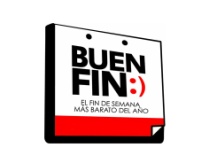 KT2049MP3 PLAYERREPRODUCE MP3 USB ETC.$1000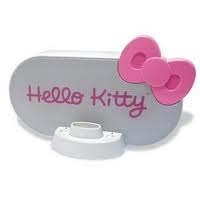 $950KT4093MOUSE WHITH MOUSEPADMOUSE OPTICO INALAMBRICO CON MOUSE PAD$550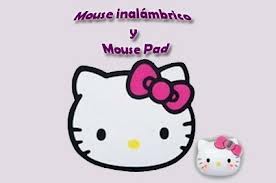 $500KT2052KITTY CAMARELOJ DESPERTADOR DE KITTY ENLA CAMA$550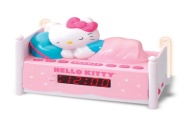 $500KT2003KARAOKE2 MICROFONOS , CD$1100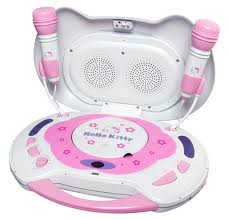 $1000KT3099LAMPARAKITTY CAMBIA DE COLOR ES DE LEDS NO SE CALIENTA$600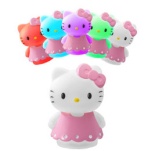 $550KT3057 MAPLANCHA PARA EL CABELLOPLANCHA PARA ALACIADO DE CABELLO$600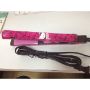 $550KT4700MANOS LIBRESHands free bluthoot$1000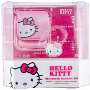 $950KT3097LAMPARALAVA$420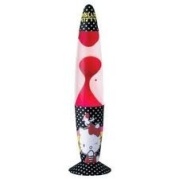 $390KT3098LAMPARAGLITTER$380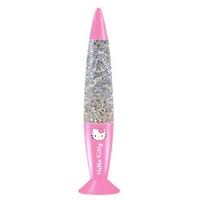 $350KT2051RELOJ DESPERTADORRADIO AM FM DESPERTADOR$320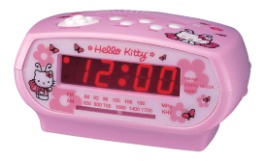 $290KT3110DESPACHADOR DE CHICLESALCANCIA/CHICLE COLOR INCLUIDO$650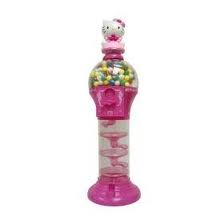 $600KT2055HRELOJ DESPERTADORTAZA DE TEALARMA CONTROL DE SONIDO DISPLAY$550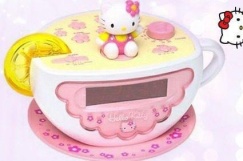 $500KT2024AGRABADORACD RADIO AM/FM$900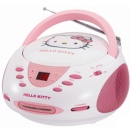 $850KT5211TOSTADORMARCA PAN CON KITTY$770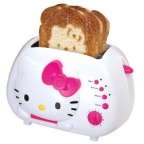 $720KT5245ASANDWICHERANORMAL$700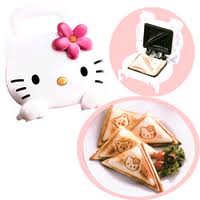 $650KT2064RELOJ DESPERTADORCON PROYECTOR FORMA DE KITTY$700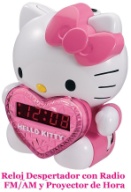 $650KT2053AGRABADORA CUBOAM FM ALARMA Y CD PLAYER$1080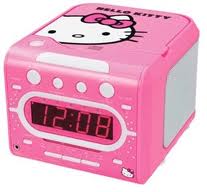 $1030MINICARBUGATTI ESCALA 1:20PLATARADIO CONTROLUTILIZA PILAS AA$350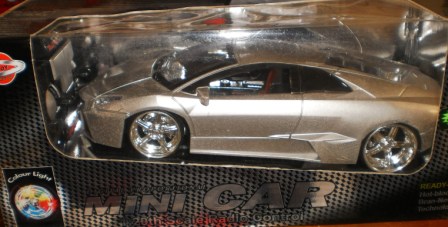 $320LIGHT SYSTEMLOTUS ESCALA 1:18ROJORADIO CONTROLPILAS AA$400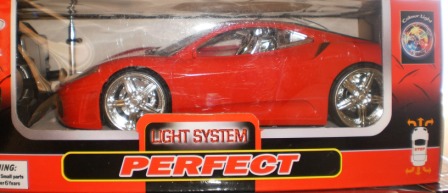 $370LIGHT SYSTEMMASERATI 1:18AZULRADIOCONTROLPILAS AA$350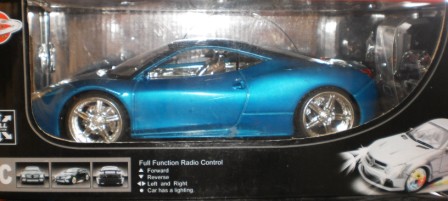 $320SIMULATION CARLAMBORGIHNI 1:12NARANJARADIO CONTROLRECARGABLE$1050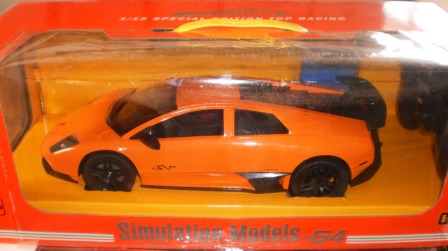 $1000EXITINGMUSTANG SHELBY GTR 1:14BLANCO Y AZULRADIO CONTROLRECARGABLE$800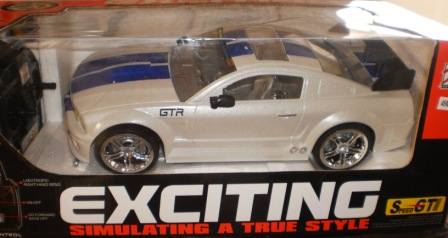 $750BURSTBUGGYAZUL RACINGRADIO CONTROLRECARGABLE VELOCIDAD MAXIMA DE 16 KM/H$660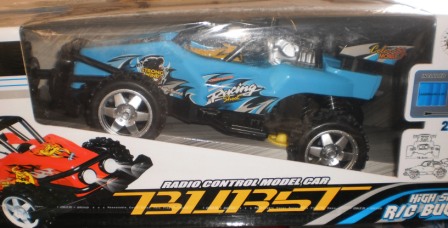 $610DRIFTMOTOCICLETA PROTOTIPO8 FUNCIONESGIRA 360°RECARGABLE$600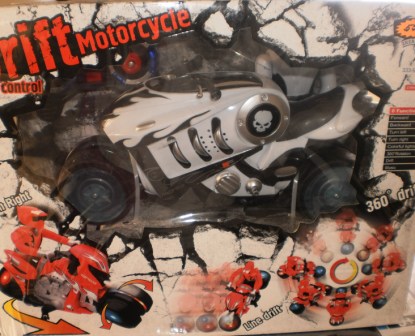 $550POWERFULL DRIVEMINICOOPER1:14RECARGABLE8 FUNCIONESMP3ABRE PUERTAS DESDE EL CONTROL REMOTO$1500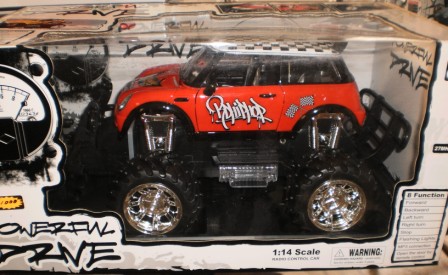 $1400POWERHUMMER H2 1:16NEGRORADIO CONTROL CON LUZ Y SONIDO$550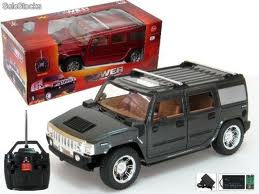 $500POWERFULLLOBO1:12ROJO18 KM/H30 M LINEALESRECARGABLE$1300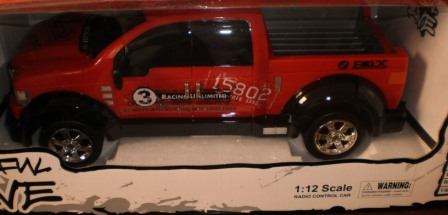 $1200CLASSICTREN CLASICOSONIDO HUMO LUCES 3.62 METROS$550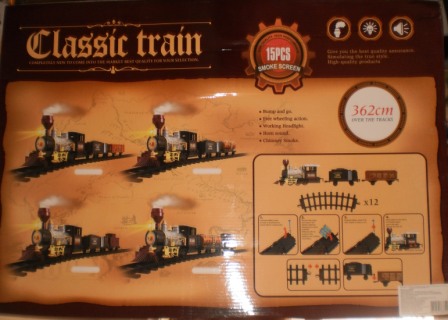 $500MEGA ARTSTUDIOCARS120 ARTICULOS$260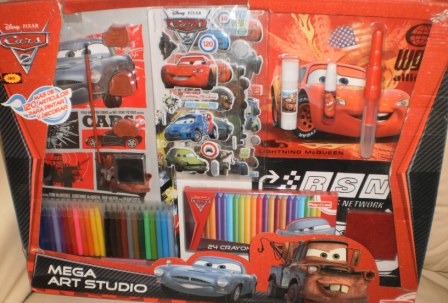 $230KT1001SET DE DIBUJOCAJAHK40 PIEZAS$150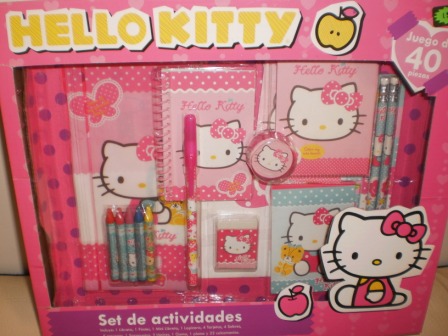 $120KT1002SET DE ACTIVIDADES PORTAFOLIOHK40 PEZAS$180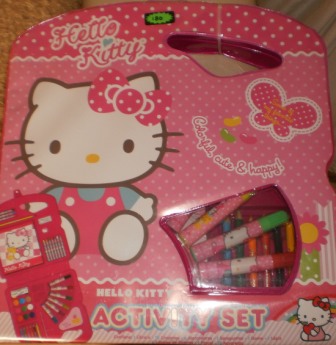 $160GLOWSTATIONPIZARRON LUMINOSOSET CON LUZBRILLA EN LA OBSCURIDAD NO NECESITA TINTA$300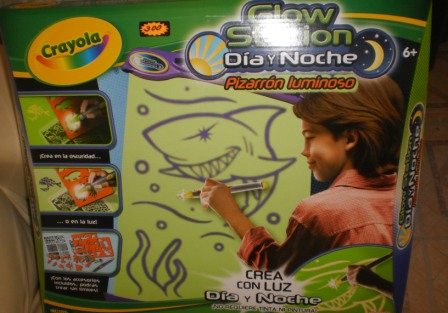 $280KT1003FASHION STAGE PLAY SETMUNDO HELLO KITTY$220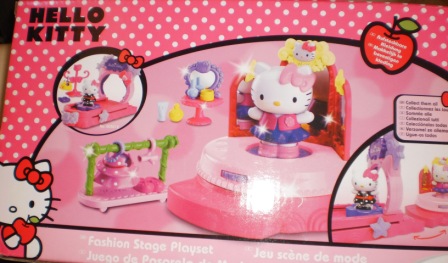 $200KT 2004ESTUCHEMETALICO DE 2 NIVELES$90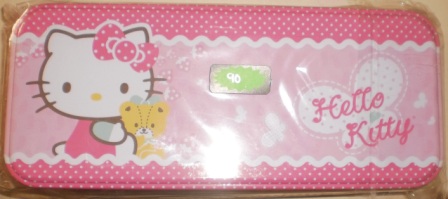 $80STOW & GO STUDIOSET PORTATIL6 PIEZAS$140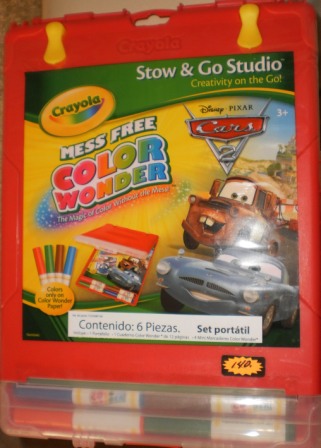 $120KT 3567SET DIARIO HELLO KITTYDIARIO CON CANDADO PLUMA CALCOMANIAS SELLOS Y TINTA$110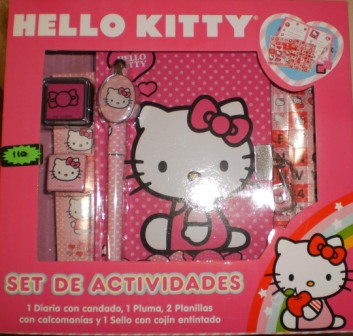 $100LAPICESPAQUETE12PZ.HELLO KITTY Ó ANGRY BIRDS$60 c/u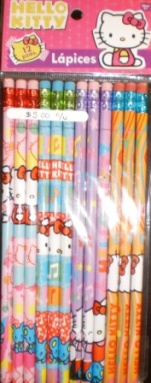 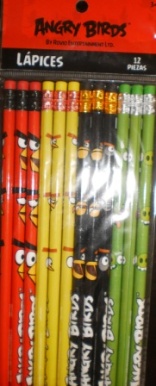 $55PLUMAS DE GELPAQUETEHELLO KITTY 12 PIEZASCON AROMASTICKER GRATIS$100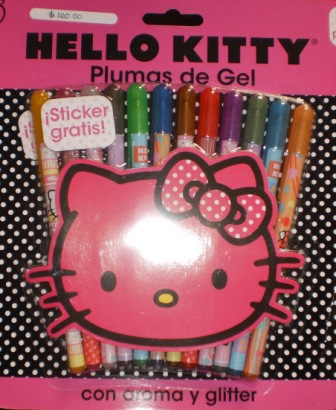 $90COJINES HKCHICO, MEDIANO Y GRANDEPELUCHE  SUAVECHICO $100MED. $180GDE.$220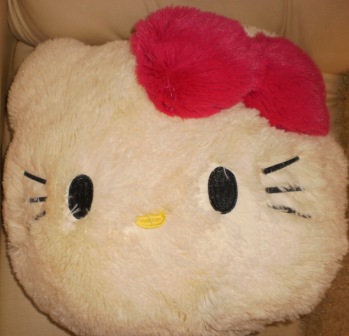 10% EN CUALKIER TAMAÑOCARTERASDISNEYVARIOS MODELOS$150 c/u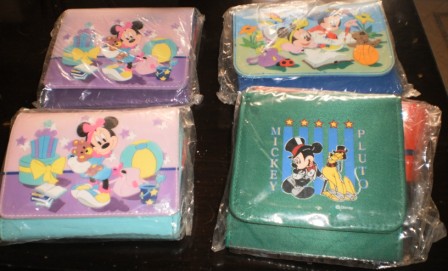 $120